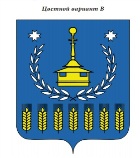 Решение  Совета депутатов муниципального образования «Воткинский район»«Вотка ёрос» муниципал кылдытэтысь депутат КенешО внесении изменений и дополнений в Положение о транспортном обслуживании органов местного самоуправлениямуниципального образования «Воткинский район»ПринятоСоветом депутатов муниципальногообразования «Воткинский район»«05» сентября 2019 годаСовет депутатов муниципального образования «Воткинский район» РЕШАЕТ:1. Внести в Положение о транспортном обслуживании органов местного самоуправления муниципального образования «Воткинский район», утвержденное решением Совета депутатов муниципального образования «Воткинский район» от 25.04.2019 года № 217, следующие изменения и дополнения:а) в пункте 2 слова «, постоянно проживающими за пределами г.Воткинска Удмуртской Республики» исключить;б) в подпункте «а» пункта 5 после слов «территории муниципального образования «Воткинский район», а» дополнить словами «в случае постоянного проживания выборного должностного лица за пределами г.Воткинска Удмуртской Республики – ».2. Настоящее решение вступает в силу со дня его принятия.3. Разместить настоящее решение на официальном сайте муниципального образования «Воткинский район».Председатель Совета депутатовмуниципального образования«Воткинский район»								М.А.НазаровГлава муниципального образования«Воткинский район»     								И.П.Прозоровг. Воткинск«05» сентября 2019 года№ 238